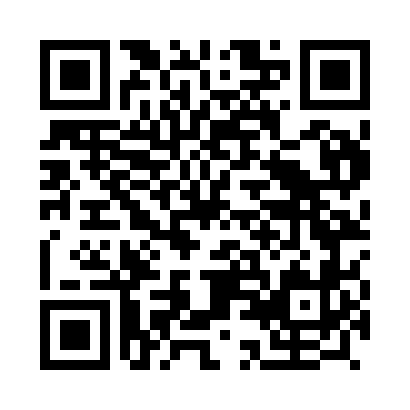 Prayer times for Argea, PortugalWed 1 May 2024 - Fri 31 May 2024High Latitude Method: Angle Based RulePrayer Calculation Method: Muslim World LeagueAsar Calculation Method: HanafiPrayer times provided by https://www.salahtimes.comDateDayFajrSunriseDhuhrAsrMaghribIsha1Wed4:526:341:316:258:2810:042Thu4:506:331:316:268:2910:063Fri4:496:321:316:278:3010:074Sat4:476:311:316:278:3110:085Sun4:456:301:316:288:3210:106Mon4:446:291:316:288:3310:117Tue4:426:281:306:298:3410:138Wed4:416:261:306:298:3510:149Thu4:396:251:306:308:3610:1610Fri4:386:241:306:308:3710:1711Sat4:366:231:306:318:3810:1812Sun4:356:221:306:318:3910:2013Mon4:336:211:306:328:4010:2114Tue4:326:201:306:328:4110:2215Wed4:306:201:306:338:4210:2416Thu4:296:191:306:348:4210:2517Fri4:286:181:306:348:4310:2718Sat4:266:171:306:358:4410:2819Sun4:256:161:306:358:4510:2920Mon4:246:151:316:368:4610:3121Tue4:226:151:316:368:4710:3222Wed4:216:141:316:378:4810:3323Thu4:206:131:316:378:4910:3424Fri4:196:131:316:378:4910:3625Sat4:186:121:316:388:5010:3726Sun4:176:111:316:388:5110:3827Mon4:166:111:316:398:5210:3928Tue4:156:101:316:398:5310:4029Wed4:146:101:316:408:5310:4230Thu4:136:091:326:408:5410:4331Fri4:126:091:326:418:5510:44